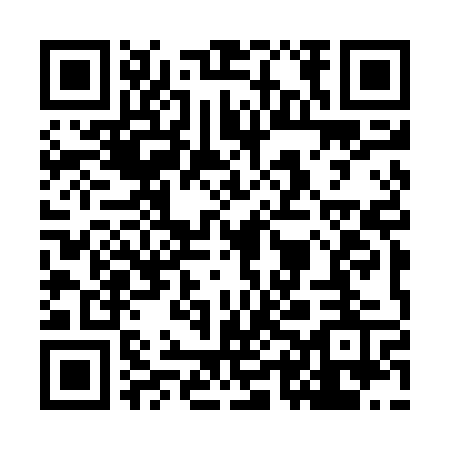 Ramadan times for Jastrzebia Gora, PolandMon 11 Mar 2024 - Wed 10 Apr 2024High Latitude Method: Angle Based RulePrayer Calculation Method: Muslim World LeagueAsar Calculation Method: HanafiPrayer times provided by https://www.salahtimes.comDateDayFajrSuhurSunriseDhuhrAsrIftarMaghribIsha11Mon4:104:106:1111:573:445:435:437:3712Tue4:074:076:0811:563:455:455:457:4013Wed4:044:046:0611:563:475:475:477:4214Thu4:024:026:0311:563:495:495:497:4415Fri3:593:596:0111:563:505:515:517:4616Sat3:563:565:5811:553:525:535:537:4817Sun3:533:535:5611:553:535:555:557:5118Mon3:503:505:5311:553:555:575:577:5319Tue3:473:475:5111:543:575:595:597:5520Wed3:443:445:4811:543:586:016:017:5821Thu3:413:415:4611:544:006:036:038:0022Fri3:383:385:4311:534:016:056:058:0223Sat3:353:355:4111:534:036:076:078:0524Sun3:323:325:3811:534:046:096:098:0725Mon3:293:295:3611:534:066:116:118:0926Tue3:263:265:3311:524:076:136:138:1227Wed3:233:235:3011:524:096:156:158:1428Thu3:203:205:2811:524:106:176:178:1729Fri3:173:175:2511:514:126:196:198:1930Sat3:133:135:2311:514:136:206:208:2231Sun4:104:106:2012:515:157:227:229:241Mon4:074:076:1812:505:167:247:249:272Tue4:044:046:1512:505:177:267:269:303Wed4:004:006:1312:505:197:287:289:324Thu3:573:576:1012:505:207:307:309:355Fri3:533:536:0812:495:227:327:329:386Sat3:503:506:0512:495:237:347:349:417Sun3:463:466:0312:495:247:367:369:438Mon3:433:436:0012:485:267:387:389:469Tue3:393:395:5812:485:277:407:409:4910Wed3:363:365:5512:485:287:427:429:52